                                 Province of the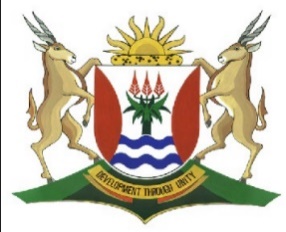                EASTERN CAPEEDUCATIONDIRECTORATE SENIOR CURRICULUM MANAGEMENT (SEN-FET)HOME SCHOOLING SELF-STUDY MARKING GUIDELINESACTIVITY 2 RATIO & INTERPRETATION MEMOSUBJECTACCOUNTINGGRADE11DATE19 May –2020TOPICAnalysis and interpretation of financial statements Term 2 Term 2 Term 2 Term 21Gross profit on sales2Gross profit on cost of sales3Net profit on sales4Operating profit on sales5Operating expenses on sales6Solvency ratio 1 059 400: (300 000 + 59 400)1 059 400: 359 4002.95:1Solvency ratio has improved (2.95:1 from 2.04:1). For every R1 of outside funding, the firm has 2.95 of its own funds. Total assets exceed total liabilities. The firm is technically solvent.7Current ratio 336 400: 59 4005.66:1Improved from 2.84:1 to 5.66:1. For every R1 owing the firm has R5.66 available. The liquid position is satisfactory because the firm will have enough liquid funds to meet its commitments in the short term.8Acid test ratio 336 400 – 220 000: 59 400116 400: 59 4001.96:1Improved from 0.92:1 to 1.96:1. The liquid position is satisfactory because the firm will have enough funds to meet its commitments in the short term even if stock does not sell fast enough.9Stock turnover rate  = 4.13 timesStock turnover rate has declined 4.13 from 5.66 times a year. Cash is being tied up in stock for longer period and there will be need for more storage space. Other administration expenses will be incurred.10Stock holding period Stock holding period has deteriorated from 64.5 days to 88.47 days. Pressure is placed on the firm’s cash resources.11Average debtors’ collection periodDebtors collection has improved from 42 days to 30 days. This favours liquidity because cash is tied up with debtors for a shorter period and the risk of bad debts is decreased.12Average creditors payment period Creditors payment period has deteriorated from 40 days to 32 days. More pressure on cash resources because money is paid quicker than last year.